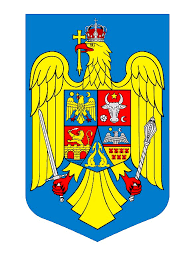 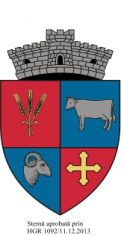 CUCERDEA, nr. 329, jud. MURES, 547190, tel./fax: 0265-457198, tel. 0265-457144, e-mail: cucerdea@cjmures.ro , web: www.e-comune.ro/primaria-cucerdea-msH O T Ă R Â R E A  nr. ______privind aprobarea elaborării și implementării Strategiei de Dezvoltare Locală 2023-2027 în cadrul parteneriatului LEADER al GRUPULUI DE ACȚIUNE LOCALĂ Podișul Târnavelor  Consiliul Local al comunei Cucerdea, judetul Mureș, întrunit în ședință ordinară din data de 25 mai 2023,             Având în vedere: - Referatul de aprobare nr. 3.270 din 16.05.2023 al proiectului de hotărâre prin care se propune aprobarea elaborării și implementării Strategiei de Dezvoltare Locală 2023-2027 în cadrul parteneriatului LEADER al GRUPULUI DE ACȚIUNE LOCALĂ Podișul Târnavelor și Raportul de specialitate întocmit de Secretarul general al comunei Cucerdea înregistrat sub nr. 3.271 din 16.05.2023,- Rapoartele de avizare ale comisiilor de specialitate nr. 1, 2 și 3 înregistrate sub nr. ____, ____ și ____/ ___.05.2023, - Ghidul solicitantului pentru accesarea submăsurii 19.1 „Sprijin Pregătitor”, sesiunea 2023, Planul Strategic 2023-2027 al României și  Programul Incluziune și Demnitate Socială 2021-2027,             În conformitate cu prevederile OUG 26/2000 privind asociațiile si fundațiile, cu modificările si completările ulterioare, art. 7 alin. (2) și art. 1166 și următoarele din Legea nr. 287/2009 privind Codul civil, republicată, cu modificările ulterioare,          În temeiul prevederilor Legii nr. 24/2000 privind normele de tehnică legislativă pentru elaborarea actelor normative, republicată şi actualizată, art. 129 alin. (2) lit. „e”, alin. (9) lit. „a”, art. 139, art. 196, art. 198 alin, (1), art. 200 din OUG nr. 57/2019 privind Codul administrativ, cu modificările și completările ulterioare,H O T Ă R Ă Ș T E:             Art.1.  Se aprobă menținerea teritoriului UAT Comuna Cucerdea în parteneriatul „Grupul de Acțiune Locală Podișul Târnavelor” pentru implementarea Strategiei de Dezvoltare Locală 2023-2027,finanțată prin PS 2023-2027 și PIDS 2021-2027.	Art. 2. Se aprobă susținerea si participarea UAT Comuna Cucerdea la Acordul de Parteneriat LEADER al GAL Podișul Târnavelor care va pregăti și va implementa viitoarea Strategie de Dezvoltare Locală 2023-2027 finanțată prin PS 2023-2027 și PIDS 2021-2027.	Art. 3. UAT Comuna Cucerdea va face parte din parteneriatul LEADER al GAL Podișul Tarnavelor și  nu va adera la un alt parteneriat ce va implementa o Strategie de Dezvoltare Locală cu finanțare prin PS 2023-2027/PIDS 2021-2027.Art. 4. Consiliul Local al comunei Cucerdea își dă acordul ca „Asociația GAL Podișul Târnavelor” prin reprezentantul legal, sa depună cererea de finanțare în vederea obținerii „sprijinului pregătitor” aferent submăsurii 19.1 din Programul Național de Dezvoltare Rurală 2014-2020,  sa depună în vederea selecției și să implementeze Strategia de Dezvoltare Locală pentru perioada 2023-2027 care  va fi  finanțată în cadrul Planului Strategic PAC (2023-2027)/PIDS 2021-2027.Art. 5.  Perioada de valabilitate a prezentei hotărâri va fi de la data adoptării acesteia până la finalizarea implementării Strategiei de Dezvoltare Locala 2023-2027 finanțată în cadrul Planului Strategic PAC (2023-2027)/PIDS 2021-2027.Art. 6. Se mandatează domnul Morar Vasile, primar al comunei Cucerdea să reprezinte comuna Cucerdea, în cadrul Parteneriatului LEADER ,,Grupul de Actiune Locala Podișul Târnavelor” și să semneze toate documentele rezultate în calitate de partener, în condițiile prezentei hotărâri.	Art. 7. Cu ducerea la îndeplinire a prezentei hotărâri se însărcinează primarul Comunei Cucerdea.Art. 8. Secretarul general al Comunei Cucerdea are responsabilitatea comunicării prezentei hotărâri Primarului Comunei Cucerdea, Instituţiei Prefectului Judeţului Mureș, Asociației Grupul de Acțiune Locală Podișul Târnavelor şi se aduce la cunoştinţă publică prin publicarea acesteia pe pagina de internet www.e-comune.ro/primaria-cucerdea-ms.ro.  PH nr. _______/2023		Initiator,   			                                     Avizat pentru legalitate,          Primar MORAR VASILE					       Secretar General            						       			 Sabău Carmen-GeorgetaCUCERDEA, nr. 329, jud. MURES, 547190, tel./fax: 0265-457198, tel. 0265-457144, e-mail: cucerdea@cjmures.ro , web: www.e-comune.ro/primaria-cucerdea-msH O T Ă R Â R E A  nr. ______privind desemnarea unui reprezentant al Consiliului Local Cucerdea în cadrul programului „Construim Europa împreună cu autoritățile locale”Consiliul Local al comunei Cucerdea, judetul Mureș, întrunit în ședință ordinară din data de 25 mai 2023,             Având în vedere: - Referatul de aprobare nr. 3.280 din 17.05.2023 al proiectului de hotărâre prin care se propune desemnarea unui reprezentant al Consiliului Local Cucerdea în cadrul programului „Construim Europa împreună cu autoritățile locale” și Raportul de specialitate întocmit de Secretarul general al Comunei Cucerdea  înregistrat sub nr. 3.282 din 17.05.2023,              - Rapoartele de avizare ale comisiilor de specialitate nr. 1, 2 și 3 înregistrate sub nr. ____, ____ și ____/ ___.05.2023,Văzând adresa MDLPA cu nr. 34019/12.04.2023, privind solicitarea Comisiei Europene, de participare la programul ,,Construim Europa împreună cu autoritățile locale”, prin desemnarea unui consilier local, în calitate de reprezentant, înregistrată la Primăria comunei Cucerdea sub nr. 2.964/03.05.2023,           În temeiul prevederilor Legii nr. 24/2000 privind normele de tehnică legislativă pentru elaborarea actelor normative, republicată şi actualizată, art 129 alin. (2) lit. „d” și „e”, alin. (9) lit. „a”, alin. (14),  art. 196 alin. (1) lit. „a” şi art. 200 din OUG 57/2019 privind Codul administrativ, cu modificările și completările ulterioare,H O T Ă R Ă Ș T E:Art. 1. (1) Se desemnează dl./d-na consilier local ________________ în calitate de reprezentant al Consiliului Local Cucerdea în cadrul programului „Construim Europa împreună cu autoritățile locale”.(2) Alesul local, ca membru al rețelei „Construim Europa împreună cu autoritățile locale”, își va asuma angajamentele care derivă din această calitate, parcurgând în prealabil procedura de înscriere disponibilă pe http://bit.ly/3xCEEi2.Art. 2. Primarul Comunei Cucerdea și persoana desemnată la art. 1 din prezenta hotărâre, vor asigura ducerea la îndeplinire a prevederilor prezentei hotărâri cu respectarea dispoziţiilor din actele normative în materie.Art. 3. Secretarul general al Comunei Cucerdea are responsabilitatea comunicării prezentei hotărâriPrimarului Comunei Cucerdea, Instituţiei Prefectului Judeţului Mureș, consilierului desemnat şi se aduce la cunoştinţă publică prin publicarea acesteia pe pagina de internet www.e-comune.ro/primaria-cucerdea-ms.ro.     PH nr. _____/2023                      Initiator,                                                          	Avizat pentru legalitate,            Primar MORAR VASILE                                	     	     Secretar General  Sabău Carmen-GeorgetaCUCERDEA, nr. 329, jud. MURES, 547190, tel./fax: 0265-457198, tel. 0265-457144, e-mail: cucerdea@cjmures.ro , web: www.e-comune.ro/primaria-cucerdea-msH O T Ă R Â R E A  nr. ______privind neasumarea responsabilității organizării și derulării la nivel local a procedurilor de atribuire a acordurilor – cadru pentru achiziția produselor aferente Programului pentru școli al României pentru anii școlari 2023 – 2024 și 2024-2025Consiliul Local al comunei Cucerdea, judetul Mureș, întrunit în ședință ordinară din data de 25 mai 2023,             Având în vedere: - Referatul de aprobare nr. 3.292 din 17.05.2023 al proiectului de hotărâre prin care se propune neasumarea responsabilității organizării și derulării la nivel local a procedurilor de atribuire a acordurilor – cadru pentru achiziția produselor aferente Programului pentru școli al României pentru anii școlari 2023 – 2024 și 2024-2025 și Raportul de specialitate întocmit de Secretarul general al Comunei Cucerdea  înregistrat sub nr. 3293 din 17.05.2023,              - Rapoartele de avizare ale comisiilor de specialitate nr. 1, 2 și 3 înregistrate sub nr. ____, ____ și ____/ ___.05.2023,Văzând adresa Consiliului Județean Mureș cu nr. 15.402/15.05.2023, înregistrată la Primăria comunei Cucerdea sub nr. 3.213/15.05.2023,În conformitate cu prevederile art. 1 alin. (4) și alin. (5) din OG nr. 13/2017 privind aprobarea participării României la Programul pentru şcoli al Uniunii Europene, Anexa nr. 6 la HG nr. 640/2017 pentru aprobarea Programului pentru şcoli al României în perioada 2017 - 2023 şi pentru stabilirea bugetului pentru implementarea acestuia în anul şcolar 2017 – 2018,           În temeiul prevederilor Legii nr. 24/2000 privind normele de tehnică legislativă pentru elaborarea actelor normative, republicată şi actualizată, art 129 alin. (2) lit. „d”, alin. (7) lit. „a”,  art. 196 alin. (1) lit. „a” şi art. 200 din OUG 57/2019 privind Codul administrativ, cu modificările și completările ulterioare,H O T Ă R Ă Ș T E:Art. 1.  Se aprobă neasumarea responsabilității organizării și derulării la nivel local a procedurilor de atribuire a acordurilor – cadru pentru achiziția produselor aferente Programului pentru școli al României pentru anii școlari 2023 – 2024 și 2024-2025.Art. 2. Primarul Comunei Cucerdea va asigura ducerea la îndeplinire a prevederilor prezentei hotărâri cu respectarea dispoziţiilor din actele normative în materie.Art. 3. Secretarul general al Comunei Cucerdea are responsabilitatea comunicării prezentei hotărâriPrimarului Comunei Cucerdea, Instituţiei Prefectului Judeţului Mureș, Consiliului Județean Mureș şi se aduce la cunoştinţă publică prin publicarea acesteia pe pagina de internet www.e-comune.ro/primaria-cucerdea-ms.ro.     PH nr. _____/2023                      Initiator,                                                          	Avizat pentru legalitate,            Primar MORAR VASILE                                	     	     Secretar General   Sabău Carmen-GeorgetaCUCERDEA, nr. 329, jud. MURES, 547190, tel./fax: 0265-457198, tel. 0265-457144, e-mail: cucerdea@cjmures.ro , web: www.e-comune.ro/primaria-cucerdea-msH O T Ă R Â R E A  nr. ______privind îndreptarea erorii materiale strecurată în cuprinsul Hotărârii Consiliului Local nr.33/27.04.2023  Consiliul Local al comunei Cucerdea, judetul Mureș, întrunit în ședință ordinară din data de 25 mai 2023,             Având în vedere: - Referatul de aprobare nr. 3.320/18.05.2023 al proiectului de hotărâre prin care se propune îndreptarea erorii materiale strecurată în cuprinsul Hotărârii Consiliului Local nr.33/27.04.2023 și Raportul de specialitate întocmit de Compartimentul financiar contabil, impozite și taxe locale din cadrul Aparatului de Specialitate al Primarului Comunei Cucerdea înregistrat sub nr. 3.321/18.05.2023,- Rapoartele de avizare ale comisiilor de specialitate nr. 1, 2 și 3 înregistrate sub nr. ____, ____ și ____/ ___.05.2023, Văzând HCL nr. 33/2023 privind asigurarea finanţării de la bugetul local pentru categoriile de cheltuieli care nu se finanțează de la bugetul de stat prin Planul Național de Redresare și Reziliență, COMPONENTA C10-Fondul Local, pentru obiectivul „Reabilitare termică și eficientizare energetică cămin cultural sat Bord, comuna Cucerdea”,          În temeiul prevederilor Legii nr. 24/2000 privind normele de tehnică legislativă pentru elaborarea actelor normative, republicată şi actualizată, art. 129 alin. (2) lit. „b”, alin. (4) lit. „d”, art. 139, art. 196, art. 198 alin, (1), art. 200 din OUG nr. 57/2019 privind Codul administrativ, cu modificările și completările ulterioare,H O T Ă R Ă Ș T E:Art.1.  Se aprobă îndreptarea erorii materiale din cuprinsul art. 1 al H.C.L. nr. 33 din 27 aprilie 2023, care va avea următorul conținut:„ Art.1.  Se aprobă asigurarea finanţării de la bugetul local în valoare totală de 102.053,69 lei pentru următoarele categorii de cheltuieli, care nu se finanțează de la bugetul de stat prin Planul Național de Redresare și Reziliență, COMPONENTA C10-Fondul Local:- „3.1. Studii” – 2.975,00 lei;-„3.2. Documentații-suport și cheltuieli pentru obținerea de avize, acorduri și autorizații” – 595,00 lei;-„3.5.5. Verificarea tehnică de calitate a proiectului tehnic și a detaliilor de execuție” – 2.450,07 lei- „3.6. Organizarea procedurilor de achiziție” – 7.140,00 lei; -„3.7. Consultanță” – 24.990,00 lei; -„3.8. Asistență tehnică” – 34.592,40 lei; -„5.1. Organizare de şantier” – 7.441,32 lei;-„5.2.2 Cota aferentă ISC pentru controlul calității lucrărilor de construcții” – 3.157,87 lei;-„5.2.3. Cota aferentă ISC pentru controlul statului în amenajarea teritoriului, urbanism şi pentru autorizarea lucrărilor de construcții” – 631,57 lei;-„5.2.4. Cota aferentă Casei Sociale a Constructorilor – CSC” - 3.157,87 lei;  -„5.2.5. Taxe pentru acorduri, avize conforme şi autorizaţia de construire / desfiinţare” – 3.479,86 lei;-„5.3. Cheltuieli diverse şi neprevăzute” – 7.515,73 lei; -„5.4. Cheltuieli pentru informare și publicitate” – 3.927,00 lei; 	Art. 2. Primarul Comunei Cucerdea, prin Compartimentul financiar contabil, impozite și taxe locale din subordinea sa, va asigura ducerea la îndeplinire a prevederilor prezentei hotărâri cu respectarea dispoziţiilor din actele normative în materie.Art. 3. Secretarul general al Comunei Cucerdea are responsabilitatea comunicării prezentei hotărâri Primarului Comunei Cucerdea, Instituţiei Prefectului Judeţului Mureș, Compartimentului financiar contabil, impozite și taxe locale şi se aduce la cunoştinţă publică prin publicarea acesteia pe pagina de internet www.e-comune.ro/primaria-cucerdea-ms.ro.   PH nr. _______/2023		Initiator,   			                                     Avizat pentru legalitate,          Primar MORAR VASILE					       Secretar General            						       			 Sabău Carmen-Georgeta